                                                                       IES DOS MARES – SAN PEDRO DEL PINATAR 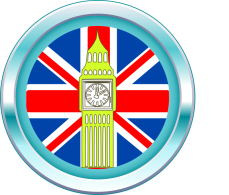 LONDON WEEK   PURLEYDel 23 al 28  de abril 2017 RECOMENDACIONES GENERALESHorarios de los vuelos y cia. aérea:23/04.-  DOMINGO       Alicante – Londres Gatwick               20:10h – 21:55h       COMPAÑÍA AÉREA: MONARCH 28/04.-  VIERNES          Londres Gatwick  – San Javier             17:40h-  21:10h             COMPAÑÍA AÉREA: EASYJETRecordamos que el transporte  al aeropuerto de Alicante NO HABÍA SIDO INCLUIDO en el presupuesto inicial, aún así podemos ofrecer el traslado de los alumnos hasta el aeropuerto de Alicante  en autobús por 210 euros. Si se decidiera que el traslado al aeropuerto fuera a cargo de las familias, se podría ahorrar dicha cantidad. Es importantísimo comprobar antes de salir de casa que su hijo o hija lleva DNI/ pasaporte, es imprescindible para poder volar así como también la tarjeta sanitaria. Información sobre equipajes:Equipaje de cabina permitido.Al viajar con dos compañías aéreas diferentes, tenemos que tener en cuenta las siguientes consideraciones con respecto al equipaje de cabina permitido en ambos vuelos: MONARCH: Alicante- Londres: Existen dos posibilidades (a) Una pieza de equipaje de mano que no supere las medidas 56 x 40 x 25 cm (habrá un medidor de maletas en el aeropuerto para comprobarlo) y no pese más de 10 kg, y una bolsa de las tiendas de Duty Free de la sala de salidas del aeropuerto.o(b) Dos piezas de equipaje de mano por separado, siempre que el tamaño de las dos juntas no supere las medidas 56 x 40 x 25 cm ni los 10 kg, y una bolsa de las tiendas sin impuestos Duty Free de la sala de salidas del aeropuertoHay espacio limitado a bordo, y  no se puede garantizar que todas las maletas quepan en la cabina. Si llevas dos bolsas más pequeñas y las colocas una debajo del asiento delantero, podrías evitar tener que meter el equipaje en la bodega.Si llegas al mostrador de facturación del aeropuerto con demasiadas piezas o un equipaje de mano demasiado grande, habrá que facturarlo como equipaje de bodega y, además, tendrás que pagar un recargo de equipaje de bodega. Este recargo será mucho más alto al que habrías pagado al reservar el equipaje de bodega por adelantado. No se puede comprar límite adicional de equipaje de mano.EASYJET: Londres-San Javier. Todos los clientes pueden llevar UNA PIEZA de equipaje de mano a bordo. No hay límite de peso, pero tienes que ser capaz de colocarlo en el compartimento superior.El espacio en la cabina es limitado por lo que es posible que no haya espacio para todo el equipaje de mano a bordo. Si los compartimentos superiores están llenos, tendremos que poner tu maleta en la bodega del avión.Se comprobará  el tamaño de las maletas antes del embarque. Si son más grandes que el máximo de 56 x 45 x 25 cm (incluyendo las asas y las ruedas) no podrán ir en la cabina y tendremos que facturarlas en la bodega del avión a cambio de un cargo.SI ESTÁ PERMITIDO  transportar algunos artículos adicionales en la cabina. Por ejemplo: un paraguas o  un abrigo o bolsa de compra estándar de artículos libres de impuestos adquiridos en el aeropuerto.Por lo tanto RECOMENDAMOS que los alumnos viajen con UNA SOLA MALETA con todo el equipaje y un pequeño bolso de mano/mochila con la documentación, dinero u otros objetos personales.  IMPORTANTE: Existen reglamentos muy estrictos de seguridad sobre el transporte de líquidos en el equipaje de mano, así como, límites sobre la cantidad de líquidos que puedes llevar a bordo en tu equipaje de mano.Por favor, ten presente que estas normas se llevarán a cabo de manera muy estricta en el aeropuerto.Los líquidos deberán separarse en contenedores con un volumen máximo de 100ml cada uno.Estos contenedores se deberán colocar en una sola bolsa de plástico transparente con autocierre (del tamaño de un neceser pequeño) de capacidad total de 1 litro. Los contenedores deberán caber sin problema y la bolsa se deberá poder cerrar.Esta bolsa se debe presentar por separado para su examen en el control de seguridad del aeropuerto.Si alguno de los artículos no cumple con los requisitos mencionados, se le pedirá que los tire en el control de seguridad.Recuerda que entre los "líquidos" se incluye lo siguiente:Cremas, lociones, aceites, perfumes, rímel, pintalabios, bálsamo hidratante, etc.Espray y contenedores cerrados a presión, como desodorantes en espray.Pastas, como pasta de dientes.Gel de ducha y champú.Otras soluciones y artículos con la misma consistencia.Se permitirán medicinas esenciales durante el viaje en cantidades por encima del límite de 100ml, pero están sujetos a autentificación. También deberán traer documentación de apoyo de un profesional cualificado médico correspondiente.Información extraída de las páginas webs de las compañías. Aconsejamos su revisión antes del viaje. /www.easyjet.com/es/ayuda/equipaje/equipaje-de-mano-y-equipaje-facturadohttps://www.monarch.es/preguntas-frecuentes/limite-de-equipaje-de-manoAutorización para salida de menores al extranjero:Para la salida de menores al extranjero es imprescindible una autorización que se obtiene a través de la guardia civil (les adjuntamos la fotocopia). La documentación que les van a pedir será la siguiente:DNI en vigor de ambos padres.DNI en vigor del hijo.Libro de familia.No es necesario aportar fotocopias, sólo es a efectos de acreditación.Datos sobre la academia:Los alumnos asistirán a clases de lunes  a viernes de 9 a 11.“PURLEY LANGUAGE COLLEGE”36 BRIGHTON ROAD   -PURLEY-  SURREY- CR8 3AD  UKTel: (+44) (0) 20 8360 5060info@purleycollege.co.ukSkype: purley.language.collegewww.purleycollege.co.ukCambio de moneda y métodos de pago. La mejor opción es pagar con tarjeta de crédito todo lo que se pueda pero si el alumno no dispone de tarjeta de crédito lo más cómodo es cambiar en el banco antes de salir de viaje, aunque otra buena opción son las casas de cambio tradicionales. En Londres, hay una gran cantidad de ellas, sobretodo alrededor de las estaciones importantes como Paddington, Liverpool Street, Victoria,…hay una competencia tan grande entre ellas que ofrecen unos buenos tipos de cambio para atraer a los clientes. Una buena casa de cambio es Thomas Exchange.Lo más recomendable es llevar algo de dinero en euros por si necesitan más libras poder cambiar allí. Los alumnos lo llevan todo incluido pero hay que tener en cuenta que la comida se realiza siempre fuera, las familias les prepararán un “packed lunch”, una bolsa con un sándwich, fruta y agua. Probablemente tengan que comprarse algo más, ya que los horarios de comidas son diferentes, por ello ténganlo en cuenta. Uso de teléfonos móviles.Para las comunicaciones con España en los teléfonos hay que marcar el prefijo 0034 seguido del número de teléfono de destino. Debido a la gran variedad de planes de precios de los distintos operadores españoles rogamos contacten con el suyo para comprobar si necesitan tener el servicio de roaming (conexión en el extranjero). Del mismo modo recomendamos no usar los servicios de datos móviles y que si se quiere hacer uso de aplicaciones de mensajería instantánea se haga siempre a través de las distintas redes Wifi gratuitas que podremos encontrar en Londres y no usando el plan de datos español que muy probablemente no cubra los costes de conexión en el extranjero. Así que antes de llegar a Londres es recomendable desconectar los datos.Recomendaciones sobre ropa y calzado.ABRIL ES UN MES FRIO EN LONDRES, con fuertes vientos y una gran humedad. Por ello hay que ir provistos con ropa de abrigo: chaquetas, cazadoras, jerséis, guantes y bufandas. Las  lluvias son muy frecuentes, así que paraguas, chubasqueros, gorros y ropa impermeable  son  imprescindibles.El calzado, ha de ser cómodo y transpirable para evitar ampollas u otras lesiones en los pies porque andaremos mucho.  Aconsejamos  calcetines gruesos  para conservar en la medida de lo posible los pies calientes, además de botas o calzado impermeable para los días de lluvia.Las temperaturas pueden oscilar entre 15 grados de máxima y 5 de mínima.Enchufes británicos.Para poder enchufar cargadores de móvil, secadores, planchas y demás  es necesario un adaptador al modelo británico de enchufes. Se puede comprar uno en ferreterías.Cuaderno de viaje.Con el propósito de sacarle el mayor partido posible a esta experiencia, cada alumno llevará un cuaderno de viaje en inglés con información sobre Purley, la academia, las excursiones en Londres y demás información relevante.Este cuaderno de viaje incluye un diario para escribir  lo que hacen día a día, sus experiencias e impresiones, y por supuesto no olvidar cada uno de los sitios que van a visitar. También se incluye un apartado para escribir todas las expresiones nuevas de vocabulario que aprendan y varias actividades relacionadas con los lugares que van a visitar.Otras recomendaciones.Llevar un bocadillo para el primer día,  para la cena ya que llegaremos por la tarde a Purley y las familias solo ofrecerán un vaso de leche. Llevar teléfono móvil operativo durante toda nuestra estancia. No olvidar cargador.Es recomendable que cada alumno lleve su adaptador de enchufe británico.Cada alumno debe llevaR los medicamentos que pueda necesitar. Llevar bolígrafos y cuaderno para tomar notas para la elaboración de los diarios. No llevar objetos de notorio valor material.Es muy importante la puntualidad y acatar todas las órdenes que den tanto las profesoras, como los monitores, guías y responsables de actividades allí. En ningún caso se podrá abandonar el  grupo general, ni individualmente ni en grupo reducido, salvo que se cuente con autorización manifiesta de un profesor acompañante.Sería aconsejable que siempre llevéis con vosotros una tarjeta con la dirección de la casa donde os alojeis así como el teléfono de las profesoras en caso que nos despistamos del grupo.  Se respetarán al máximo las instalaciones que se visiten, así como los medios de transporte, autobús y avión. En todas las visitas no debes  despistarte y vigilar siempre mochilas, carteras, cámaras, móviles, etc.Recuerda que en la casa también debemos ser muy respetuosos y muy cuidadosos con la limpieza y el orden de todas las estancias de la casa así como nuestro cuarto. No es obligatorio en ningún caso, pero ya que el alojamiento de los alumnos se producirá en familias, recomendamos que éstos lleven un pequeño presente/detalle/souvenir en agradecimiento a su acogida en casa. ESPEREMOS QUE DISFRUTEN DEL VIAJE Y DE LAS VISITAS  ASÍ COMO  DE LA EXPERIENCIA QUE SUPONE COMPARTIR ESTA ESTANCIA  CON FAMILIAS. RECUERDA: INTENTA HABLAR Y COMUNICARTE CON LA FAMILIA  AUNQUE PIENSES QUE PUEDES EQUIVOCARTE.